.comPROFESSIONAL SYNOPSIS:Over 11 years plus Global experience in the Hospitality Industry with below Key Roles:BUSINESS DEVELOPMENT OPERATIONS & SOPSALES & MARKETINGTRAINING  PROJECTSCOST CONTROLEDUCATIONAL QUALIFICATION:Three year Diploma Graduate in Hotel Management from “Institute of Hotel Management Catering Technology and Applied Nutrition”, Gwalior.  (Under National Council for Hotel Management Pusa, New Delhi). (1998-2001).Passed H.S.C in Science stream (1998).Passed S.S.C in Science stream (1996).WORK HISTORY :Mashreq Bank, Dubai                                                                                                              Feb, 2015 to till date.Expertise in designing & implementing SOP (Standard Operating Procedures), training programs for bringing keen customer focus, high energy level and team spirit in the employeesContinuously work to improve systems and use of technology for improvement of working environment. Any new technology introduced to aid Teams work
continuously work to improve Customer Satisfaction level. CSI Scores Reduced Customer ConcernPAN INDIA FOODS PVT. LTD. & Senior Operation Manager 1st March, 2010 to  10th Aug, 2010 (Pind Balluchi- Delhi) 13th Aug, 2010 to 25th Jan. (Pan India Foods Pvt. Ltd.)JOB RESPONSBLITY   Responsible for the Growth, Pre-Opening, Operational Direction & Business Development of the following Brands in Mumbai & Pune. 
Full Service Restaurants - 
* Copper Chimney - North Indian Culinary Landmark* Pind Balluchi- North Indian Culinary Landmark
* Bombay Blue - A Multi Cuisine Lifestyle Restaurant
* Noodle Bar - Authentic Chinese Restaurant 
* Spaghetti Kitchen - Italian Casual Chic Restaurant
 QSR/CSR/ Kiosk - 
* Gelato Italiano - Low Fat Italian Ice Cream Parlor
* Coffee Bean & Tea Leaf- Café 
* Bombay Blue /Noodle Bar Express Counters.    Planning, supervising and managing the entire food and beverages operations, resource planning, and maintenance of inventory levels for smooth functioning of all departments..Structuring Hospitality deals in terms of Financial Planning, Demand and Supply analysis, working out mixed developments to optimize fund flows, Debt free strategy for the project in minimum payback period, Projections of cash flows and project reports to support business Finance, Structuring Business Plans, Close track and updated with industry happenings...Expertise in designing & implementing SOP (Standard Operating Procedures), training programs for bringing keen customer focus, high energy level and team spirit in the employees. Excellent written, communication, interpersonal, liaison and problem solving skills.Developing procedures, service standards and operational policies, planning & implementing effective control measures to reduce running costs of the unit. A consistent performer with chronicle of success in increasing revenues and streamlining workflow. Significant knowledge in the areas of Restaurant operations, Cold chain management, Warehouse management and Bulk food related procurement.Identifying Potential area/locality and then new sites for New Store Opening. Thus improving the market share in his territory of work. New Store Days Budget achievement.Devising strategy for growth of critical stores and help SM/DM to implement it. Meeting Top line & Bottom-line target set according to Budgets. Profit & loss statement fostering an atmosphere conducive to working in stores, an atmosphere of discipline, growth & Fun.Effectively implementing New Product or Promotion Rollout within the system.GRAND CONTINENTAL HOTEL, Abu Dhabi(UAE )                                           Restaurant General Manager        November 2007 till to 1st Feb, 2010       JOB RESPONSBLITYMenu planningIn House PromotionBudgeting, Cost Control, Payroll, General AccountingP & L statementManaging Daily Operation.  (I was suffering from a Serious Leg Injuries- July2006 to September-2007)                                                                     RADISSON NEW WORLD, SHANGHAI (CHINA)                                        ASST. RESTURANT MANAGER   27th June 2004 to 27th June 2006TAJ PALACE HOTEL, NEW DELHI (INDIA)                                                                      F& B SUPERVISOR15th Dec. 2003 to 1st June 2004.	 ITC GRAND MARATHA SHERATON, MUMBAI                                                    TRANIEE CAPTAIN           1st Dec, 2001 to30th Nov, 2003.                   TRAININGS PROGRAMS& PROJECTSTAJ PLACE, NEW DELHI (INDIA)Undergone 22 weeks Industrial training from “TAJ PLACE”FARIYAS HOLIDAY RESORT, LONAVLA (PUNE)Undergone 3 months Vocational training from “FARIYAS”PROFESSIONAL ACHIEVEMENTS:On April 2003, Nominated for the month of Best Employee in “TAJ PALACE HOTEL” New Delhi.On 2011-2012  Times Food Award Received for “BEST ITALIAN RESTAURANT”PERSONAL INFORMATION:Nationality		:	Indian Marital Status	:	MarriedHeight			:	5ft 10inch                                                                                    Weight  	            :           91 kgLanguage		:	Hindi, English & Chinese (Mandarin) Interest	    	:	Music, Sports (cricket & football) and Traveling.        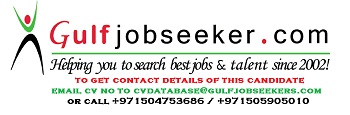 Gulfjobseeker.com CV No: 1481256